Offertory CollectionsJan. 6, 2019                          $7,795.00Jan. 13, 2019                        $3,127.00Jan. 20, 2019                        $7,340.00Jan. 27, 2019                        $7,778.00Total                                    $26,040.00First Offering                         $ 25.00          Church cleaning                    $ 35.00Fuel                                         $ 285.00  PLEASE PRAY FOR THE SICK**********************Your contributions for 2018 are in envelopes in the back of church.  Please pick yours up to save us on postage.  Thank you!!Bishop McKnight’s February prayer intention for our Local Church is: “For the parishes and institutions of the Diocese of Jefferson City; that through all our prayers, works, joys and sufferings together, we may experience the communion of the Church and the bonds of peace.”*********************** Important Dates:February 3, 2019 Confirmation candidates share liturgical ministries at 10 am MassMarch 24, 2019 Vocation Day with the BishopApril 29, 2019 at 7pm Confirmation Mass*******************Steubenville
It's not too late to sign up for Steubenville STL! Students entering their Freshman year of high school thru age 21 are welcome to attend! Please let Jamie Thies know by Feb 6th.  (573)289-5606*******************St. Mary School News 4th Grade Muffins and Milk Mission ProjectThanks 4th graders for hosting this project and for those that donated muffins.  The class cleared $95 with this project.  The profit was sent to food pantry, the Diocesan Mission Office, and to support our Unbound kids we sponsor.Hoopin’ For a Cure GameThis game will be help on Friday, February 8th, 2018, in conjunction with Homecoming.  All proceeds will benefit Kim Sayler, community member and Glasgow teacher, who will be undergoing heart surgery in early February. Donations can be sent to the school in an envelope marked Sayler family.  Thank you!  Snow Day Makeup For those of you that like to plan ahead on your calendars, we have some calendar changes due to the two snow days that need to be made up.  As stated on the bottom of the original calendar we will be using February 18th and March 15th as our two make up days at this point.  DAR Reception and RecognitionSt. Mary’s students participated in the DAR Essay Contest again this year.  Winners and participants will be honored and receive awards at the reception on Sunday, February 17th, in Schnell Hall in Fayette, MO.  Those that placed in the contest will be asked to share their essays with those in attendance.  From 5th grade the winners were: Taylor Olendorff,1st place; Hailey Monnig, 2nd place; and Kinley Bird, 3rd place.  In 6th grade the winners were:  Kaitlyn Monnig, 1st place; Nathan Prentzler, 2nd place; and Addison Barringhaus, 3rd place.  For 7th grade:  Campbell Frevert, 1st place; Jordan Fuemmeler, 2nd place; and Laken Carmack, 3rd place.  8th grade winners were:  Allie Mathews, 1st place; Gretta Murrell, 2nd place; and Jarrett Salmon, 3rd place.  All students in grades 5-8 participated.  Please plan to attend and receive your recognition in person.  Thank you and congratulations.  Knights of Columbus Free Throw WinnersDistricts are to be held on February 3rd at 1pm at Glasgow High School gym. Winners from our local contest were:Age 9  Aslan Witte and Brody AdamsAge 10 girls- no contestants.  Age 10 boys- Jackson MeyerAge 11 girls Halle Fuemmeler.  Boys Seth MonnigAge 12 girls Hannah DeMint.  Boys Jordan FuemmelerAge 13 girls Deliza Cortez (from Gilliam area) and boys Josh KorteAge 14 girls Amaya Cortez (from Gilliam).  No boys at age 14.If the council champ winners cannot go to districts, the 2nd place contestant can proceed to district competition.Door/Camera Project DonationsThe door fund has grown to $17,683. Thanks to all that have donated at this point.  Please stop by or call the office if you have any questions or want to see a preview of how the new camera system works.  Looking  Ahead		January 27- Feb 2	Catholic Schools Week February 8 - Progress ReportsFebruary 18 - School in session to make up a snow dayFebruary 20 - School Advisory 7 PM February 25 - NO School / Professional Development in Columbia MO for faculty and staff. *****************Thank You!Everyone who attended the March wants to thank St. Mary Parish and school for all of the prayers and treats to sustain us while gone.  We had many experiences confirming our expectations for the march. It was phenomenal!  Your prayers while we were gone were awesome and proved the power of prayer!  Through terribly cold temps to driving home in a snow storm your prayers are what got us through it safety.  God will provide!  Thank you from:  Russell and Gabriel Bonen, Becky Kurtz and Claire Hammons, Brett, Erin, and Evann Witte, Lily Breitweiser, Allie Mathews, KatiJo and Jessica Schaefer.  God bless each of you. 
**********************St. Mary School Custodial/ Light Maintenance PositionSt. Mary School will have a job opening starting June 3, 2019, for custodial and general maintenance of the school.  The job will be 20 to 25 hours during the calendar school year and up to 30 hours a week in the summer months to cover painting, deep cleaning of all areas, and other general maintenance.    For more information, please contact Father Hartley or Kent Monnig.  *******************Trivia Night
St. Mary's Home and School 3rd Annual Trivia NightSaturday, March 9thKnights of Columbus Hall, GlasgowThis year's theme is "Casino Night"7:00 p.m. Registration/Appetizers7:30 p.m. Trivia beginsCost: $120/team or $15/person.  Up to 8 people per team/table.  Can combine individuals to make team as needed.(Must be 21 or older to participate)To register, contact Tricia Hackman (tfuemhack@gmail.com) or Theresa Fuemmeler (tfuemmeler@sbcglobal.net)**************************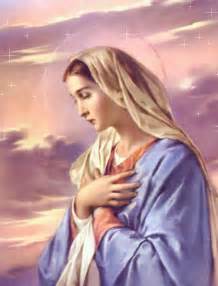     St. Mary Church421 Third StreetGlasgow, MO  65254email:glasgowcatholicchurch@yahoo.comwebsite:  www.glasgowstmary.comFacebook: St. Mary Church, Glasgow, MoMission StatementWe, the members of St Mary Parish, profess, practice, and proclaim our faith in Jesus Christ through word, sacraments, education and service.Pastor.…………………………………   Fr. Paul HartleySchool Principal …..…….……....   Mr. Kent J. Monnig Parish,Bookkeeper/Secretary……Wanda Fuemmeler                                              (Sub) Dorothy FlaspohlerSchool Office ………………...…….660-338-2258Confessions:Saturdays 3:30-5:20 p.m.Sunday  9:20  a.m. – 9:50 a.m.        Parish Office Hours: Mon, Tues, Thurs. 8 a.m. -3 p.m...660-338-2053    St. Mary Church421 Third StreetGlasgow, MO  65254email:glasgowcatholicchurch@yahoo.comwebsite:  www.glasgowstmary.comFacebook: St. Mary Church, Glasgow, MoMission StatementWe, the members of St Mary Parish, profess, practice, and proclaim our faith in Jesus Christ through word, sacraments, education and service.Pastor.…………………………………   Fr. Paul HartleySchool Principal …..…….……....   Mr. Kent J. Monnig Parish,Bookkeeper/Secretary……Wanda Fuemmeler                                              (Sub) Dorothy FlaspohlerSchool Office ………………...…….660-338-2258Confessions:Saturdays 3:30-5:20 p.m.Sunday  9:20  a.m. – 9:50 a.m.        Parish Office Hours: Mon, Tues, Thurs. 8 a.m. -3 p.m...660-338-2053    St. Mary Church421 Third StreetGlasgow, MO  65254email:glasgowcatholicchurch@yahoo.comwebsite:  www.glasgowstmary.comFacebook: St. Mary Church, Glasgow, MoMission StatementWe, the members of St Mary Parish, profess, practice, and proclaim our faith in Jesus Christ through word, sacraments, education and service.Pastor.…………………………………   Fr. Paul HartleySchool Principal …..…….……....   Mr. Kent J. Monnig Parish,Bookkeeper/Secretary……Wanda Fuemmeler                                              (Sub) Dorothy FlaspohlerSchool Office ………………...…….660-338-2258Confessions:Saturdays 3:30-5:20 p.m.Sunday  9:20  a.m. – 9:50 a.m.        Parish Office Hours: Mon, Tues, Thurs. 8 a.m. -3 p.m...660-338-2053    St. Mary Church421 Third StreetGlasgow, MO  65254email:glasgowcatholicchurch@yahoo.comwebsite:  www.glasgowstmary.comFacebook: St. Mary Church, Glasgow, MoMission StatementWe, the members of St Mary Parish, profess, practice, and proclaim our faith in Jesus Christ through word, sacraments, education and service.Pastor.…………………………………   Fr. Paul HartleySchool Principal …..…….……....   Mr. Kent J. Monnig Parish,Bookkeeper/Secretary……Wanda Fuemmeler                                              (Sub) Dorothy FlaspohlerSchool Office ………………...…….660-338-2258Confessions:Saturdays 3:30-5:20 p.m.Sunday  9:20  a.m. – 9:50 a.m.        Parish Office Hours: Mon, Tues, Thurs. 8 a.m. -3 p.m...660-338-2053    St. Mary Church421 Third StreetGlasgow, MO  65254email:glasgowcatholicchurch@yahoo.comwebsite:  www.glasgowstmary.comFacebook: St. Mary Church, Glasgow, MoMission StatementWe, the members of St Mary Parish, profess, practice, and proclaim our faith in Jesus Christ through word, sacraments, education and service.Pastor.…………………………………   Fr. Paul HartleySchool Principal …..…….……....   Mr. Kent J. Monnig Parish,Bookkeeper/Secretary……Wanda Fuemmeler                                              (Sub) Dorothy FlaspohlerSchool Office ………………...…….660-338-2258Confessions:Saturdays 3:30-5:20 p.m.Sunday  9:20  a.m. – 9:50 a.m.        Parish Office Hours: Mon, Tues, Thurs. 8 a.m. -3 p.m...660-338-2053    St. Mary Church421 Third StreetGlasgow, MO  65254email:glasgowcatholicchurch@yahoo.comwebsite:  www.glasgowstmary.comFacebook: St. Mary Church, Glasgow, MoMission StatementWe, the members of St Mary Parish, profess, practice, and proclaim our faith in Jesus Christ through word, sacraments, education and service.Pastor.…………………………………   Fr. Paul HartleySchool Principal …..…….……....   Mr. Kent J. Monnig Parish,Bookkeeper/Secretary……Wanda Fuemmeler                                              (Sub) Dorothy FlaspohlerSchool Office ………………...…….660-338-2258Confessions:Saturdays 3:30-5:20 p.m.Sunday  9:20  a.m. – 9:50 a.m.        Parish Office Hours: Mon, Tues, Thurs. 8 a.m. -3 p.m...660-338-2053St. Joseph’s (Slater) ScheduleThursday…………….Mass  8:00AMSt. Joseph’s (Slater) ScheduleThursday…………….Mass  8:00AMSt. Joseph’s (Slater) ScheduleThursday…………….Mass  8:00AMSundays  Confessions    7:30AM   Mass 8:00 AM   Sundays  Confessions    7:30AM   Mass 8:00 AM   Sundays  Confessions    7:30AM   Mass 8:00 AM   MASS SCHEDULEMASS SCHEDULEMASS SCHEDULESat. Feb. 2Mass 5:30pmSat. Feb. 2Mass 5:30pmMason Imhoff†Sun. Feb. 3Mass 10 amSun. Feb. 3Mass 10 amPeople of St. Mary & St. Joseph ParishesTues Feb. 5Mass 8:15 AMTues Feb. 5Mass 8:15 AMRita Tebbe†Wed. Feb. 6 Mass 8:15 AMWed. Feb. 6 Mass 8:15 AMJames & Hilda Fitzgerald FamilyThurs Feb. 7Thurs Feb. 7NO MASSFri. Feb. 8Mass 8:15 AMFri. Feb. 8Mass 8:15 AMSt. Mary’s students, faculty & staffSat. Feb. 9Mass 5:30pmSat. Feb. 9Mass 5:30pmJim Keogh†Sun. Feb. 10Mass 10 amSun. Feb. 10Mass 10 amThanksgiving Mass for Miles FuemmelerSat. Feb 9 5:30  PM – RosaryHost TeamLectorEO MinistersChoirServersSun. Feb  10:00 AM  RosaryHost TeamLectorEO MinistersChoirServersJanice WattsNick Monnig, Molly Monnig, Kenny & Susan ThiesMegan WattsJenna LeeBrett Witte (Loft)Seasonal SingersOwen Colvin and Emmalen SenorCheryl AdamsGary & Peggy FuemmelerBridgett & Russell BonenJo BrucksBill DailyJoseph Korte (Loft)SMS ChoirKaden & Laken Carmack   Adolph Barringhaus   Cindy Wilson Hall                 Buzz & Dena     Fitzgerald                           Dorothy Hubbard   Cindy Crowley    Evelyn Brucks             All Military personel    And their families            Mary Athlyn       Fuemmeler                    Nursing Home     Residents    Cameron DeGraff       Ella Marie Wilson   Nina Bell Schafer   Suzanne Freese    Catherine Schaefer   David F. Monnig   Dr. W.G. Marshall   Randy McMillan   Sister Jania Keogh   Kim SaylerRon FuemmelerPatty JarrettBernie KorteByron StalloJason MonnigLayla Johnson Sam AudsleyAll Shut InsTony MonnigGreg LarmBill WeberJohn MurphyChad SandersSheila & Herb SellmeyerMary McCoyMary Kay NollBen MullanixGwen BrandGary BeanEmmett Schroeder Sapp